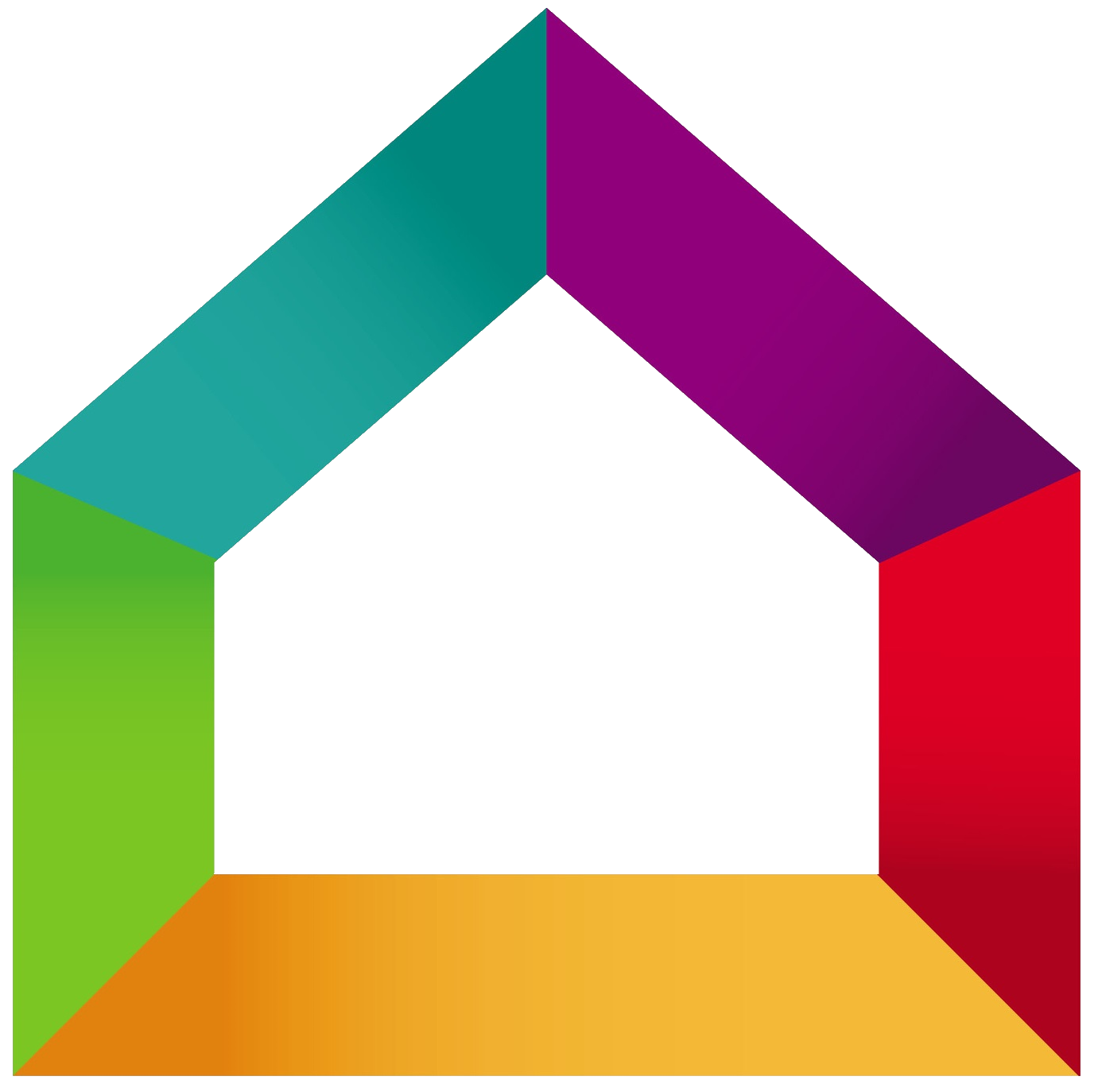 BATI’RENOV	Entreprise Bati’renov15 rue de la république78000 VersaillesTel : 01.02.03.04.05Mail : contact@bati-renov.comConditions de règlement :Acompte de 20% à la commande  629,20 €Acompte de 30 % au début des travaux   943,80 €Solde à la livraison, paiement comptant dès réceptionMerci de nous retourner un exemplaire de ce devis Signé avec votre nom et revêtu dela mention « Bon pour accord et commande »DésignationUnitéQuantitéPrix unitaireTotal HTPose de porte d’entrée en aluminium Porte d’entrée aluminium pleine, ½ lune vitrée, 215x90 cm    U12340,00 €2340,00 €(en rénovation : comprenant dépose de l’ancien ouvrant, nettoyage, pose de la nouvelle porte)Pose de porte de service  Porte de service en PVC 215x90 cmU1520,00 €520,00 €(pose en neuf)